关于注销王阳阳等13名同学学籍的决定飞机制造技术专业145501班学生王阳阳，男，学号141002550127，身份证号622901********1036。该生2015年7月留级，2015年11月休学，休学一年，至今未返校办理复学手续。民航空中安全保卫专业145802班学生戴逸屹，男，学号141001580218，身份证号310105********5013。该生2015年9月因事休学，休学一年，至今未返校办理复学手续。航空电子设备专业145202班学生韦风奇，男，学号131002520220，身份证号340322********5613。该生2015年7月留级，2015年9月休学，休学一年，至今未返校办理复学手续。民航空中安全保卫专业155802班学生张志博，男，学号151001580224身份证号211002********2914。该生于2015年9月因参加工作办理休学，休学一年，至今未返校办理复学手续。民航商务专业145306班学生蓝天鹏，男，学号141001530626，身份证号460033********5996。该生于2016年3月因事休学，休学一年，至今未返校办理复学手续。飞机制造技术专业145504班学生钱仲豪，男，学号141002550407，身份证号320621********877X。该生2015年7月留级，2016年4月休学，休学一年，至今未返校办理复学手续。航空电子设备维修专业145201班学生刘志豪，男，学号141002520136，身份证号410181********151X。该生2015年7月留级，2016年5月休学，休学一年，至今未返校办理复学手续。民航空中安全保卫专业155803班学生刘予哲，男，学号151001580324，身份证号320582********8512。该生2016年11月因出国读书办理休学，休学一年，至今未返校办理复学手续。空中乘务专业1621104班学生赵婉晴，女，学号162110441，身份证号370305********3721。该生2016年12月因不愿意读书办理休学，休学一年，至今未返校办理复学手续。民航运输专业1611108班学生徐泽鑫，男，学号161110818，身份证号310115********7210。该生2017年1月因参加工作办理休学，休学一年，至今未返校办理复学手续。民航商务专业155306班学生宋雨阳，女，学号151001530646，身份证号510703********1241。该生2017年2月因出国读书办理休学，休学一年，至今未返校办理复学手续。民航运输专业1611103班学生冉俊礼，男，学号161110348，身份证号522326********1617。该生2017年4月因学习基础差、心理压力大办理休学，休学一年，至今未返校办理复学手续。空中乘务专业1621102班学生方晶晶，女，学号162110212，身份证号310227********0026。该生2017年4月因不愿意读书办理休学，休学一年，至今未返校办理复学手续。根据《上海民航职业技术学院学生学籍管理规定》有关规定，经院长办公会审议，同意注销王阳阳等13名同学的学籍，文号为沪民航院[2019]114号。特此决定。上海民航职业技术学院教务处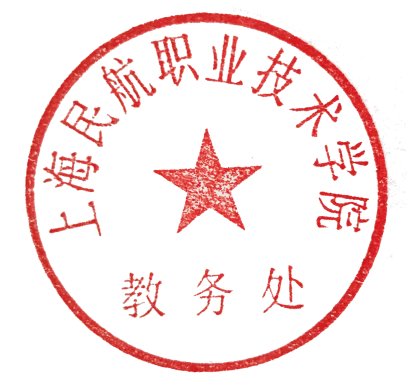 二○一九年十月十四日